DJEČJI VRTIĆ LEKENIK                                                                             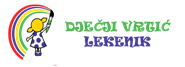 HERMANNA GMEINERA 1, LEKENIKNa temelju članka 25. Uredbe o uredskom poslovanju («Narodne novine», broj 75/21), članka 2. Naputka o brojčanim oznakama pismena, te sadržaju evidencija uredskog poslovanja («Narodne novine», broj 132/21), ravnateljica Dječjeg vrtića Lekenik, dana 30. prosinca 2021. godine, donijela jePLAN KLASIFIKACIJSKIH OZNAKA I BROJČANIH OZNAKA STVARATELJA I PRIMATELJA AKATA DJEČJEG VRTIĆA LEKENIK ZA 2022. GODINUČlanak 1.Ovim Planom klasifikacijskih oznaka i brojčanih oznaka stvaratelja i primatelja akata Dječjeg vrtića Lekenik u Lekeniku (u daljnjem tekstu: Plan) utvrđuju se klasifikacijske oznake akata iz djelokruga rada Dječjeg vrtića Lekenik.Članak 2.Ovim Planom utvrđuju se klasifikacijske oznake akata prema njihovom sadržaju i to: KLASIFIKACIJSKA OZNAKA                           OZNAKA AKATAČlanak 3.Brojčane oznake stvaraoca akata su:01 Upravno vijeće02 Ravnatelj03 Odgojiteljsko vijeće04 Računovodstvo05 Zdravstveni voditelj06 Pedagog07 Povjerenstvo za prijem djece08 Povjerenstvo za provedbu natječaja09 Stručni timČlanak 4.	Plan klasifikacijskih oznaka i brojčanih oznaka primjenjivat će se od 1. siječnja 2022. godine.	Ovaj Plan će se oglasiti na oglasnoj ploči i na internet stranici Dječjeg vrtića Lekenik u Lekeniku.KLASA: 035-01/21-01/02URBROJ: 2176-72-02-21-01Lekenik, 30. 12. 2021. godine	                      RAVNATELJ                        __________________                   Mirjana Božić007 007-01 007-02 USTANOVE - općenito - osnivanje, ustroj i djelatnosti ustanova 008 008-01 008-02008-03 INFORMIRANJE - općenito - pristup informacijama - imenovanje službenika za informiranje009 009-01009-02 ZAŠTITA OSOBNIH PODATAKA - općenito - imenovanje službenika za zaštitu osobnih podataka011 011-01 011-02011-03 USTAV, ZAKON I DRUGI PROPISI - općenito - statuti - drugi opći akti030 030-01 030-02 030-03 ORGANIZACIJA, METODE I TEHNIKE RADA - općenito - organizacija rada i radni procesi 034 034-01 034-02 034-03034-04 UPRAVNI POSTUPAK I UPRAVNI SPOR - općenito- opći upravni postupak - izdavanje potvrda - upravni spor035 035-01 035-02 035-03 035-04 035-05 UREDSKO POSLOVANJE - općenito - plan klasifikacijskih oznaka i plan brojčanih oznaka - postupanje s pismenima - evidencije, obrasci - primjena informacijske tehnologije u uredskom poslovanju 036 036-01 036-02 036-03 URAVLJANJE DOKUMENTARNIM GRADIVOM - općenito - čuvanje, zaštita, obrada, vrednovanje, odabiranje, pretvorba, korištenja, izlučivanje dokumentarnog gradiva - predaja arhivskog gradiva nadležnom arhivu 038 038-01 038-02 038-03 PEČATI, ŽIGOVI I ŠTAMBILJI - općenito - odobrenja za izradu pečata i žigova s grbom Republike Hrvatske - upotreba, čuvanje i uništavanje 040 040-01 040-02 NADZOR NAD ZAKONITOŠĆU AKATA - općenito - nadzor zakonitosti općih i pojedinačnih akata041 041-01 NADZOR NAD ZAKONITOŠĆU RADA - općenito 042 UNUTARNJE KONTROLE U JAVNOM SEKTORU I REVIZIJA 042-01 042-02 042-03 - općenito - unutarnja revizija - revizija 043 043-01 043-02 UPRAVNA INSPEKCIJA - općenito - poslovi inspekcijskog nadzora 044 044-01044-02044-03OSTALI NADZORI - općenito - prosvjetna inspekcija- inspekcija rada052 052-01 OSTALE PREDSTAVKE I PRITUŽBE - općenito 053 053-01 MOLBE I PRIJEDLOZI - općenito 112 112-01 112-02 112-03 112-04 112-05 112-06 112-07 ZASNIVANJE I PRESTANAK RADNOG ODNOSA, PRIJAM U SLUŽBU I PRESTANAK SLUŽBE, UGOVOR O DJELU, DOPUNSKI RAD I OSTALO - općenito - radni odnos na određeno vrijeme - radni odnos na neodređeno vrijeme - ugovor o djelu - stavljanje na raspolaganje - prestanak službe - ostalo 113 113-01 113-02 113-03 113-04 113-05 113-06113-07 RADNO VRIJEME, ODMORI, DOPUSTI I BOLOVANJA, OBUSTAVE RADA - općenito - radno vrijeme - odmori - dopusti - bolovanja - obustave rada- ostalo 114 114-01 114-02 114-03 114-04115-05 RADNI SPOROVI, MATERIJALNA I DISCIPLINSKA ODGOVORNOST - općenito - radni sporovi - disciplinska odgovornost i postupak - materijalna odgovornost - ostalo115 115-01115-02115-03115-04115-05ZAŠTITA NA RADU - općenito - akti iz područja zaštite na radu- ozljede na radu- zaštitna sredstva- ostalo117 117-01117-02 RADNI STAŽ - općenito- postupci utvrđivanja radnog staža 118 118-01 STUČNA SPREMA, KVALIFIKACIJE - općenito 119 119-01 119-02 119-03 UPRAVLJANJE LJUDSKIM POTENCIJALIMA, OCJENJIVANJE I OSTALO - općenito - upravljanje ljudskim potencijalima - ocjenjivanje 120 120-01 STJECANJE PLAĆE - općenito 121 121-01 121-02 121-03 121-04 121-05121-06121-07121-08121-09121-10OSTALA PRIMANJA PO OSNOVI RADA - općenito - regres za godišnji odmor, božićnica- pomoć u slučaju smrti - jubilarne nagrade - otpremnina - dnevnice- naknada za prijevoz na posao i s posla- dar djeci- honorari- ostalo130 130-01 130-02 130-03 TEČAJEVI, SAVJETOVANJA I STRUČNA PUTOVANJA - općenito - tečajevi - savjetovanja i seminari 131 131-01 SPECIJALIZACIJE I DRUGA STRUČNA USAVRŠAVANJA - općenito 132 132-01 132-02 132-03 VJEŽBENICI, PRIPRAVNICI I STRUČNA PRAKSA - općenito - vježbenici, pripravnici - stručno osposobljavanje 133 133-01133-02 DRŽAVNI, STRUČNI I PRAVOSUDNI ISPITI - općenito - stručni ispit140 140-01140-02140-03MIROVINSKO OSIGURANJE - općenito - starosna mirovina- prijevremena mirovina141 141-01 INVALIDSKO OSIGURANJE - općenito 150 150-01 SINDIKATI - općenito 245 245-01 245-02 245-03 ZAŠTITA OD POŽARA I EKSPLOZIJA - općenito - preventivne i operativne mjere zaštite od požara i eksplozija - inspekcijski poslovi u području zaštite od požara 400 400-01 400-02400-03400-04 400-05 400-06400-07FINANCIJSKO-PLANSKI DOKUMENTI - općenito - Financijski plan- Završni račun- periodični obračun- financijski izvještaji - planovi nabave - ostalo401 401-01 401-02 401-03401-04401-05401-06 KNJIGOVODSTVENO-RAČUNOVODSTVENO POSLOVANJE - općenito - knjigovodstvene evidencije- računi - ugovori o cesiji - kontni plan- ostalo402 402-01 402-02 402-03 402-04FINANCIRANJE - općenito - financiranje javnih potreba - sufinanciranje i financiranje iz proračuna - fondovi 403 403-01 403-02 KREDITIRANJE - općenito - krediti404 404-01404-02INVESTICIJE - općenito - investicijsko održavanje406 406-01 406-02 406-03 UPRAVLJANJE IMOVINOM I NABAVLJANJE IMOVINE - općenito - sitni inventar i osnovna sredstva - javna nabava 410 410-01 410-02POREZI I TROŠARINE - općenito - porezi iz osobnog dohotka411 411-01411-02DOPRINOSI - općenito - obveznici doprinosa412 412-01 PRISTOJBE - općenito 415 415-01 415-02 NAPLAĆIVANJE POREZA, DOPRINOSA I DRUGIH OBVEZA - općenito - ovrhe 420 420-01 REGRESI, PREMIJE I KOMPENZACIJE - općenito 421 421-01 DONACIJE, SUBVENCIJE I HUMANITARNA POMOĆ - općenito 442 442-01 442-02 442-03 FINANCIRANJE PROGRAMA I PROJEKATA IZ FONDOVA EUROPSKE UNIJE - općenito - upravljanje i kontrola korištenja sredstava - savjetovanja, edukacije 470 470-01 470-02 470-03 470-04 FINANCIJSKI NADZOR - općenito - financijska revizija - fiskalna odgovornost - financijska inspekcija 500 500-01 500-02 ZDRAVSTVENA ZAŠTITA - općenito - doprinosi za zdravstveno osiguranje 502 502-01 502-02502-03502-04502-05502-05PRAVA IZ ZDRAVSTVENOG OSIGURANJA - općenito - ozljeda na radu i profesionalna bolest - naknada plaće za vrijeme bolovanja- naknada plaće za vrijeme rodiljnog/roditeljskog dopusta- naknade temeljem prava iz zdravstvenog osiguranja- ostalo503 503-01 503-02 503-03 OSIGURANE OSOBE - općenito - osobe u radnom odnosu kod pravne ili fizičke osobe - osobe koje se stručno osposobljavaju za rad bez zasnivanja radnog odnosa540 540-01 SANITARNA INSPEKCIJA - općenito 543 543-01 543-02 543-03 OSTALO IZ ZDRAVSTVA - općenito - obavljanje mjera dezinfekcije, dezinsekcije i deratizacije - zaštita od buke 601 601-01 601-02601-03601-04601-05601-06601-07601-08601-09601-10601-11601-12601-13PREDŠKOLSKI ODGOJ - općenito - upis/ispis djece u redovan program- upis djece u program Predškole- opći akti- odluke ravnatelja- Upravno vijeće – pozivi, zapisnici i odluke- Odgojiteljsko vijeće – pozivi, zapisnici i odluke- ugovori s korisnicima- roditeljski sastanci – zapisnici- rješenja o godišnjem zaduženju i strukturi satnice - upis podataka u zajednički elektronički upisnik- odgojno zaštitni zavodi- ostalo610 610-01 610-02 610-03 610-04 MANIFESTACIJE I KOMEMORACIJE - općenito - kulturne manifestacije - komemoracije i žalosti - obilježavanje obljetnica i prigodnih datuma 650650-01INFORMATIKA- općenito 740 740-01 740-02 740-03 740-04 740-05 PRAVOSUDNI SUSTAV - općenito - parnični postupak - nasljeđivanje - izvanparnični postupak - upis u sudski registar 931 931-01 GEODETSKA IZMJERA - općenito 932 932-01 KATASTAR ZEMLJIŠTA I KATASTAR NEKRETNINA - općenito 940 940-01 940-02 940-03 IMOVINA U DRŽAVNOM VLASNIŠTVU I VLASNIŠTVU JEDINICA LOKALNE I PODRUČNE (REGIONALNE) SAMOUPRAVE - općenito - rješavanje imovinsko-pravnih odnosa stambenih zgrada, poljoprivrednog zemljišta, šumskog zemljišta - uknjižba prava vlasništva 953 953-01 953-02 DEMOGRAFSKA I DRUŠTVENA STATISTIKA - općenito - popis stanovništva 988 988-01 988-02 NEPRAVILNOSTI - općenito - prigovori, tužbe, predstavke 